PENGUMUMANKEPADA SELURUH MAHASISWA BARU FIK ANGKATAN 2015 DIWAJIBKAN MENGIKUTI KEGIATAN MATRIKULASI YANG AKAN DISELENGGARAKAN PADA:Hari, Tanggal	: Selasa-Rabu, 1-2 September 2015Waktu			: 07.30 - 12.30 WIBTempat  			: FIK Universitas Negeri YogyakartaATAS PERHATIANNYA KAMI UCAPKAN TERIMA KASIH.									Yogyakarta, 25 Agustus 2015									Wakil Dekan I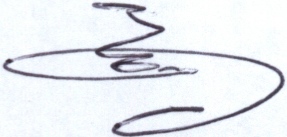 									Dr. Panggung Sutapa, M.S.									NIP19590728 198601 1 001CATATAN:1. Sertifikat matrikulasi sebagai syarat pengajuan beasiswa dan syarat kelulusan/yudisium S1.2. Jadwal matrikulasi dan pembagian peserta dapat dilihat melalui http://fik.uny.ac.id pada Info Subag PendidikanJadwal Matrikulasi Mahasiswa Baru Fakultas Ilmu KeolahragaanUniversitas Negeri Yogyakarta Tahun 2015Selasa, 1 September 2015 - Rabu, 2 September 2015Pembagian Peserta Matrikulasi Mahasiswa Baru Fakultas Ilmu Keolahragaan Universitas Negeri Yogyakarta Tahun 2015HARI/TGLWAKTUWAKTUMATERIPRODIPEMATERIMODERATORRUANGHARI/TGLSESIPUKULMATERIPRODIPEMATERIMODERATORRUANGSelasa, 1 September 2015107.30 - 09.00Biologi PJKR AYuliati, M.Kes.Amat Komari, M.Si.B.27.302-303Selasa, 1 September 2015107.30 - 09.00Biologi PJKR BDr. drh.Heru Nurcahyo, M.Kes.Erwin Setyo Kriswanto, M.KesB.27.304-305Selasa, 1 September 2015107.30 - 09.00Biologi PKOdr. Tutiek Rahayu, M.KesDr. Siswantoyo, M.Kes.B.26.206Selasa, 1 September 2015107.30 - 09.00Biologi PGSDIr. Ciptono, M.Si.Sriawan, M.KesR. Sidang Utama Selasa, 1 September 2015107.30 - 09.00Biologi IKORRizka Apriani Putri, M.Sc.Yudik Prasetyo, M.KesB.27.206Selasa, 1 September 201509.00 - 09.1509.00 - 09.15BreakBreakBreakBreakBreakSelasa, 1 September 2015209.15 - 10.45MatematikaPJKR AKus Prihantoso, M.Si.-B.27.302-303Selasa, 1 September 2015209.15 - 10.45MatematikaPJKR BMusthofa, M.Sc.-B.27.304-305Selasa, 1 September 2015209.15 - 10.45MatematikaPKONur Hadi Waryanto, M.Eng.-B.26.206Selasa, 1 September 2015209.15 - 10.45MatematikaPGSDRetno Subekti, M.Sc.-R. Sidang Utama Selasa, 1 September 2015209.15 - 10.45MatematikaIKORRosita Kusumawati, M.Sc.-B.27.206Selasa, 1 September 201510.45 - 11.0010.45 - 11.00BreakBreakBreakBreakBreakSelasa, 1 September 2015311.00 - 12.30MekanikaPJKR ADr. Sukardiyono-B.27.302-303Selasa, 1 September 2015311.00 - 12.30MekanikaPJKR BWipsar Sunu Brams D., Ph.D.-B.27.304-305Selasa, 1 September 2015311.00 - 12.30MekanikaPKOLaila Katriani, M.Si.-B.26.206Selasa, 1 September 2015311.00 - 12.30MekanikaPGSDDyah Kurniawati Agustina, M.Sc.-R. Sidang Utama Selasa, 1 September 2015311.00 - 12.30MekanikaIKORDr. Ing. Rida Siti Nur’aini M.-B.27.206Rabu, 2 September 2015.107.30 - 09.00Biologi PJKR AYuliati, M.Kes.-B.27.302-303Rabu, 2 September 2015.107.30 - 09.00Biologi PJKR BDr. drh.Heru Nurcahyo, M.Kes.-B.27.304-305Rabu, 2 September 2015.107.30 - 09.00Biologi PKOdr. Tutiek Rahayu, M.Kes-B.26.206Rabu, 2 September 2015.107.30 - 09.00Biologi PGSDIr. Ciptono, M.Si.-R. Sidang Utama Rabu, 2 September 2015.107.30 - 09.00Biologi IKORARizka Apriani Putri, M.Sc.-B.27.206Rabu, 2 September 2015.09.00 - 09.1509.00 - 09.15BreakBreakBreakBreakBreakRabu, 2 September 2015.209.15 - 10.45MatematikaPJKR AKus Prihantoso, M.Si.-B.27.302-303Rabu, 2 September 2015.209.15 - 10.45MatematikaPJKR BMusthofa, M. Sc.-B.27.304-305Rabu, 2 September 2015.209.15 - 10.45MatematikaPKONur Hadi Waryanto, M.Eng.-B.26.206Rabu, 2 September 2015.209.15 - 10.45MatematikaPGSDRetno Subekti, M.Sc.-R. Sidang Utama Rabu, 2 September 2015.209.15 - 10.45MatematikaIKORARosita Kusumawati, M.Sc.-B.27.206Rabu, 2 September 2015.10.45 - 11.0010.45 - 11.00BreakBreakBreakBreakBreakRabu, 2 September 2015.311.00 - 12.30MekanikaPJKR ADr. Sukardiyono-B.27.302-303Rabu, 2 September 2015.311.00 - 12.30MekanikaPJKR BWipsar Sunu Brams D., Ph.D.-B.27.304-305Rabu, 2 September 2015.311.00 - 12.30MekanikaPKOLaila Katriani, M.Si.-B.26.206Rabu, 2 September 2015.311.00 - 12.30MekanikaPGSDDyah Kurniawati Agustina, M.Sc.-R. Sidang Utama Rabu, 2 September 2015.311.00 - 12.30MekanikaIKORADr. Ing. Rida Siti Nur’aini M.-B.27.206PRODINIMRUANGANPJKR Kelompok A15601241001 s/d 15601241100B.27.302-303PJKR Kelompok B15601241101 s/d 15601241156dan15601244001 s/d 15601244046B.27.304-305PKO15602241001 s/d 15602241090dan15602244001 s/d 15602244030B.26.206PGSD PENJAS15604221001 s/d 15604221093,15604224001 s/d 15604224026dan 15604229001, 15604229002Ruang Sidang Utama GPLA FIK Lantai IIIKOR15603141001 s/d 15603141030, 15603144001 s/d 1560314410,dan15603149001, 15603149002B.27.206